附件1线上考试指引（考生版）一、考试要求1.设备要求：性能良好、电源充足、自带音视频功能的笔记本电脑和智能手机各一部。同时准备一台备用设备（笔记本电脑、平板电脑、智能手机皆可）和移动电源，以防断电和设备故障情况发生。2.网络要求：最好配备有线网络、Wifi、4G网络等，网速能充分满足视频传输要求。同时,在考试时开启4G网络热点，以备在网络中断情况下使用。3.软件要求： 笔记本电脑和智能手机均需安装腾讯会议、腾讯QQ软件。4.考试场所要求：考生应选择独立安静的房间独自参加网络远程考试，考试全程禁止他人进入，严禁考生在与培训机构相关的地点进行考试，若有违反，视同作弊。5.仪容仪表要求：正式考试时妆容和发型须与模拟时保持一致，考生五官清楚显露；考试期间不遮蔽耳朵，不戴帽子、口罩、耳机、耳饰、墨镜，不化浓妆等，考试桌面除笔记本电脑、手机（笔试放，面试不放）和鼠标外，不得放置其他任何物品（包括书本、纸张、手表、水杯、笔等）。6.其他要求：考生考试不得由他人替考，也不得接受他人或机构以任何方式助考。考试期间视频背景必须是真实环境，不允许使用虚拟背景、更换视频背景。医院发送的各类信息（包括各类会议链接）由本人严格保管和负责，不得透露给任何人。考试（笔试和面试）全程不得录音、录像和录屏。二、考试流程    （1）笔试笔试需同时用到笔记本电脑和智能手机。笔试当天早上使用笔记本电脑登录QQ，按照招收QQ群内的腾讯会议ID和会议密码，使用笔记本电脑加入到该腾讯会议中，需实名（格式：专业+姓名）加入，笔试期间全程开启摄像头，保持静音。笔记本电脑摄像头对准考生本人，考生本人保持坐姿端正，双手和头部完全呈现在视频可见画面中。考试开始前，使用智能手机打开医学电子书包APP，根据提供的考试码开始考试。可提前交卷，交卷后才能退出腾讯会议。（2）面试   面试只需要用到笔记本电脑。面试开始前10分钟，使用笔记本电脑登录QQ，留意面试秘书发送的通知。面试秘书按照面试顺序，逐一联系考生。每位考生将提前约10分钟QQ告知即将面试，在上一位考生结束后再发送腾讯会议ID和会议密码。收到腾讯会议ID和会议密码后，请立即实名（格式：专业+姓名）加入腾讯会议开始正式面试，面试期间全程开启摄像头，开启麦克风。笔记本电脑摄像头对准考生本人，考生本人保持坐姿端正，双手和头部完全呈现在视频可见画面中，如下图。面试结束后请自行退出腾讯会议，不得重新加入。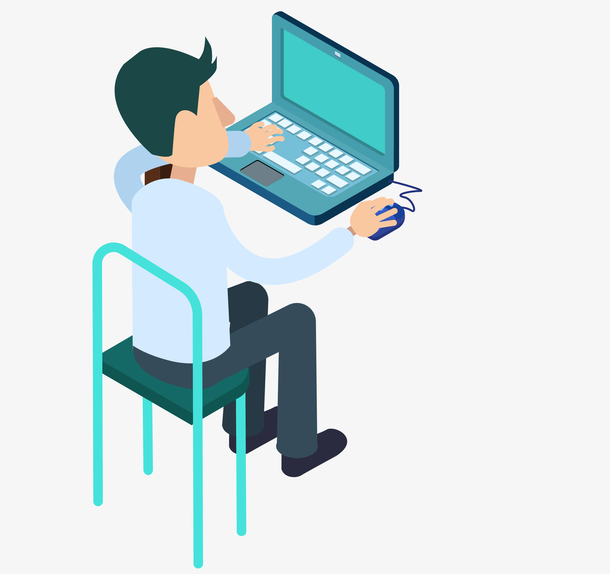 附件：腾讯会议使用说明（考生版）第一步：1、笔记本电脑安装腾讯会议，点击链接进入官网下载电脑版软件。https://meeting.tencent.com/download-center.html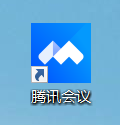 智能手机安装腾讯会议，在腾讯会议官网或手机应用市场下载腾讯会议APP。第二步：下载安装完成后，打开腾讯会议，点击“注册/登录”（需实名制，格式：专业+姓名）。第三步：输入医院发送的会议ID和会议密码，姓名栏目需实名制输入。点击“加入会议”加入腾讯会议。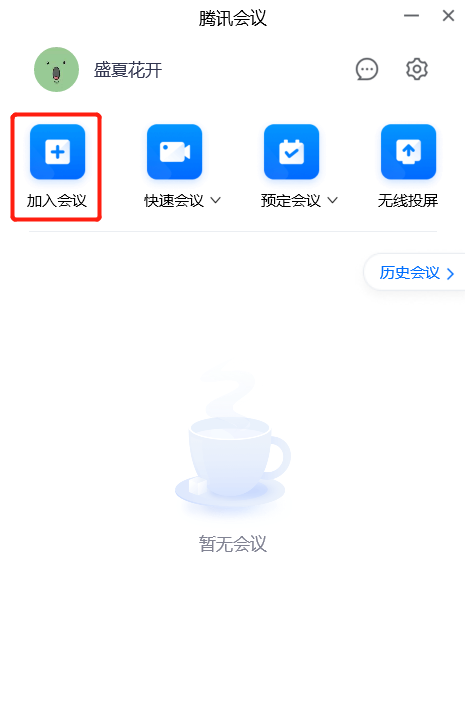 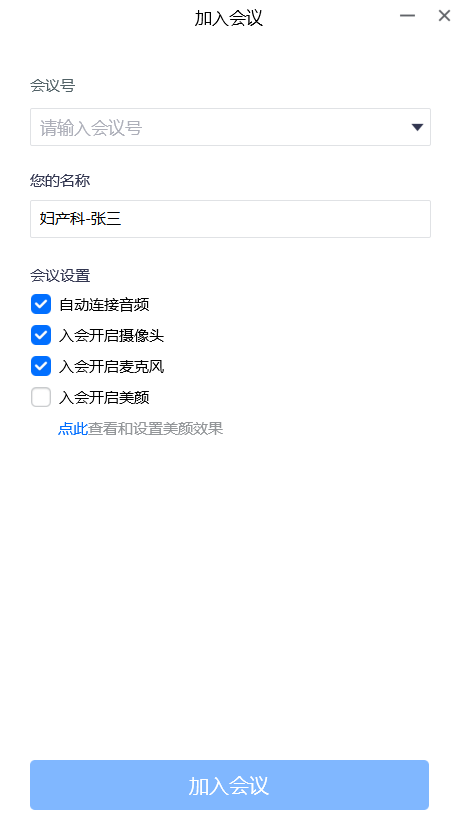 